Publicado en  el 10/12/2013 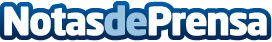 Fomento adjudica por 15 M€ operaciones de conservación de carreteras en Tarragona y ValladolidEl Ministerio de Fomento, según publica el BOE, ha formalizado dos contratos de servicios para la ejecución de diversas operaciones de conservación y explotación en carreteras de Tarragona y Valladolid. El presupuesto total de adjudicación asciende a 15.138.198 euros.Datos de contacto:Ministerio de FomentoNota de prensa publicada en: https://www.notasdeprensa.es/fomento-adjudica-por-15-m-operaciones-de_1 Categorias: Construcción y Materiales http://www.notasdeprensa.es